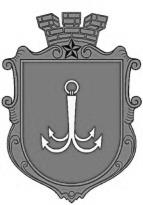                           ОДЕСЬКА МІСЬКА РАДА                                      ПОСТІЙНА КОМІСІЯЗ ПИТАНЬ ЖИТЛОВО – КОМУНАЛЬНОГО ГОСПОДАРСТВА ________________№_________________на №______________від______________15 листопада 2022 року,14:00, вул. Косовська 2-ДПОРЯДОК ДЕННИЙ1.	Про внесення на розгляд Одеській міській раді проєкту рішення «Про затвердження істотних умов енергосервісних договорів».2.	Про проєкт рішення «Про продовження строку виконання Міської цільової програми розвитку органів самоорганізації населення в м. Одесі                            на 2020 – 2022 роки, затвердженої рішенням Одеської міської ради від 06 лютого 2020 року № 5645-VII», який вноситься на розгляд Одеської міської ради Виконавчим комітетом.3.	Питання Департаменту міського господарства Одеської міської ради3.1.	Про внесення на розгляд Одеській міській раді проєкту рішення «Про прийняття до комунальної власності територіальної громади міста Одеси та передачу на баланс Комунального підприємства «Теплопостачання міста Одеси» із закріпленням за ним на праві господарського відання мереж теплопостачання».3.2.	Про проєкт рішення «Про затвердження статуту Комунального підприємства «Сервісний центр» у новій редакції», який вноситься на розгляд Одеської міської ради Виконавчим комітетом.3.3.	Про зміни, які внесені Виконавчим комітетом Одеської міської ради до міських цільових програм сфери житлово-комунального господарства м. Одеси станом на листопад 2022 року.3.4.	Про внесення на розгляд Одеській міській раді проєкту рішення «Про внесення змін до Міської цільової програми благоустрою м. Одеси                           на 2022-2026 роки, затвердженої рішенням Одеської міської ради від 08 грудня 2021 року № 805-VIII».3.5.	Про внесення на розгляд Одеській міській раді проєкту рішення «Про надання згоди на прийняття з державної до комунальної власності територіальної громади міста Одеси квартири № 90, яка розташована за адресою: м. Одеса, вул. Генерала Бочарова, 35-Б, що передається від Головного управління Національної поліції в Одеській області».3.6.	Інформація щодо підготовки проєкту рішення Виконавчого комітету Одеської міської ради «Про внесення змін до Міської цільової програми розвитку електротранспорту в м. Одесі на 2022 – 2026 роки, затвердженої рішенням Одеської міської ради від 09 лютого 2022 року № 864-VIII».4.	Про план роботи постійної комісії на 2023 рік.5.	Про проєкт бюджету Одеської міської територіальної громади на 2023 рік.пл. Думська, 1, м. Одеса, 65026, Україна